Святые места МО «Хохорск»«Священные места и святыни. Здесь нужно уловить момент, чтобы в безмолвии открыть свое сердце и осознать их величие. Поверить в проявление энергии высших сил, выбравших именно это местопребывание. И обратиться в молитве божествам с просьбой о благополучии и благоденствии, о приобретении силы и мудрости.».Придорожные культы, расположенные в зоне всеобщей досягаемости вблизи дорог являются ключевыми в обрядовом комплексе сакрализации освоенного пространства. Местные жители, отправляясь в дорогу, по пути следования обязательно останавливаются,  поклоняются высшим силам,  оставляют монеты. Они являются окном многовековых устоев и традиций, богатейшей культуры в массовое понимание и, можно сказать, использование. Но, что интересно, эта культура стала культурой не только для бурят, которые многое внесли и многое почерпнули из нее, но и русского населения, ведь поклоняются этим местам не только буряты, но и русские и татары.Наши предки поклонялись воде, горам, голубому небу, свято охраняли окружающую природу и учили этому своих детей. Но сейчас зачастую видим как много мусора на этих святых местах. Мы не придерживаемся правила «чисто должно быть убрано вокруг святых мест». Ведь посещаем их не только мы, но и гости района и области. По беспорядку святого места можно судить о нас – жителях долины реки Иды.    По инициативе уроженца села Хохорск Василия Аполлоновича Барлукова силами  жителей  (30 человек) в местности Хал у подножия Абашей горы, через дорогу, что между д. Харатирген и с. Хохорск, облагорожено место всеобщего капания – поклонения своим предкам. Мы население муниципального образования «Хохорск», говорим большое спасибо тем, кто вложил свои силы в это дело – такое необходимое и святое, работали в течение пяти дней. Огромная благодарность Скольжикову Р.Р, Бодоеву Вл. И., Барлукову Р.Е., Мошонову А.В., Наерханову Н.Т., Баранникову К.В. за предоставленный материал и технику. Отдельное спасибо Ангаткину Д.А.,  Никифорову И.Д., Никифорову А.Л. Хорёнову М.А. и многим другим неравнодушным людям, кто принял участие в работе.  Население МО «Хохорск».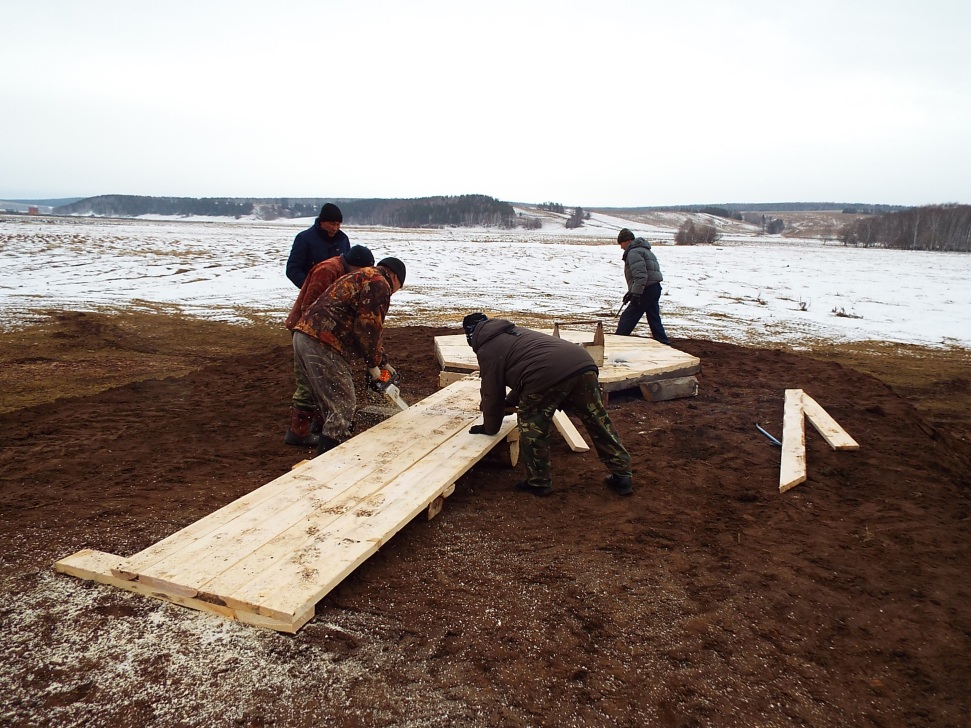 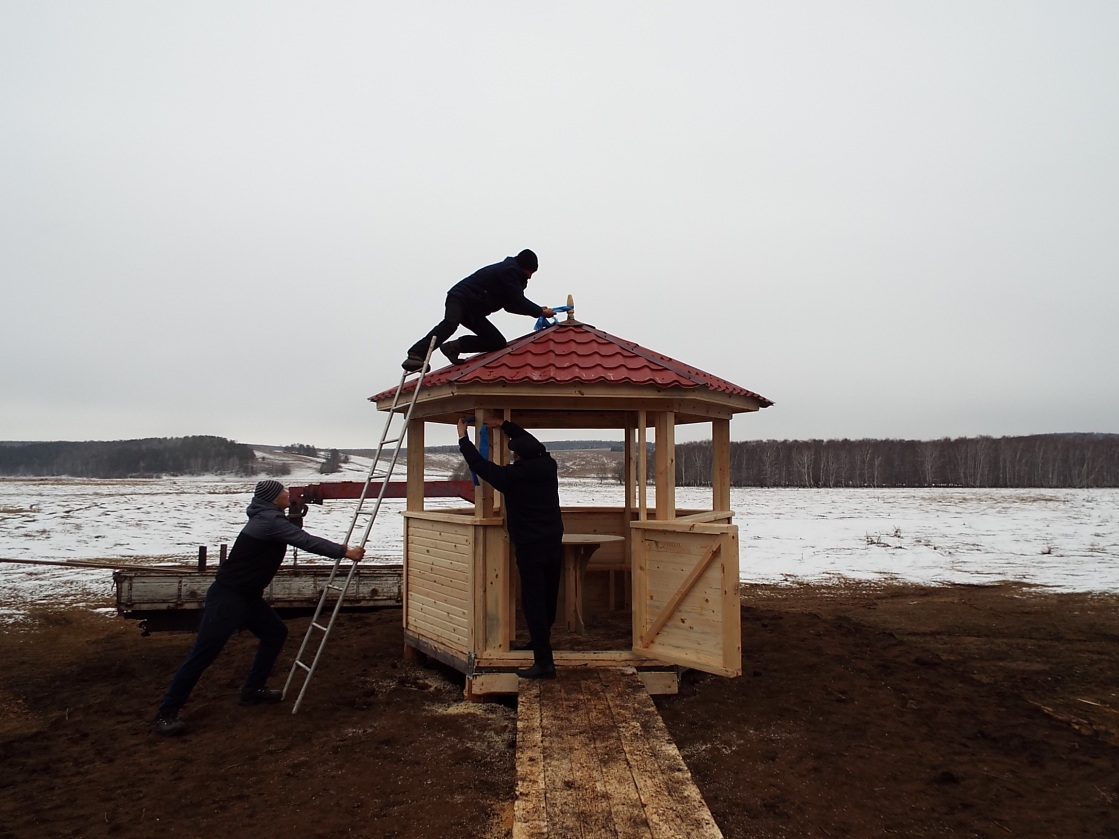 